Transmission linesIn this model, transformers make the transmission voltage high and the current low.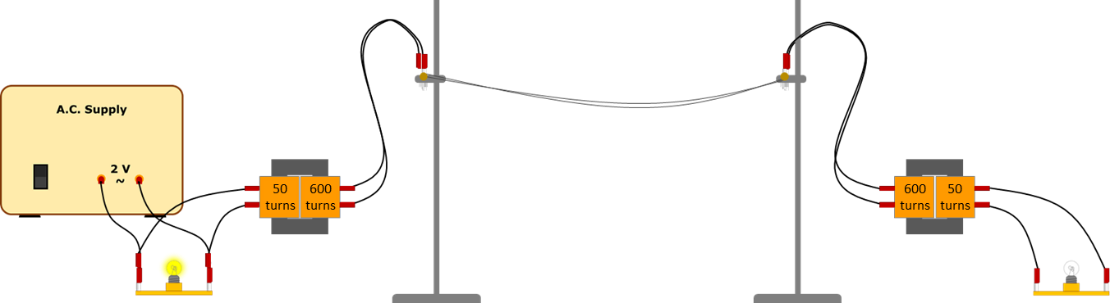 The model is safe because:It uses a low voltage a.c. supply of no more than 2 VThe voltage in the transmission lines is no more than about 28 VThe step-down transformer is connected the right way around.PredictHow bright the second bulb will be: with the transformers ………………………………………………………………………………………………………….. without the transformers ……………………………………………………………………………………………………..ExplainIn each case, why do you think the bulb will be this bright?ObserveThe brightness of the second bulb:with the transformers …………………………………………………………………………………………………………..without the transformers ……………………………………………………………………………………………………..ExplainWere your prediction and explanation correct?Try to improve your first explanation to explain what happens more clearly.Physics > Big idea PEM: Electricity and magnetism > Topic PEM8: Mains electricity > Key concept PEM8.3: Transmitting electricityOverviewThis activity can help develop students’ understanding by addressing the sticking-points revealed by the following diagnostic questions:Diagnostic question: Transmission currentDiagnostic question: Power dissipationWhat does the research say?Students often readily accept that power dissipation from electricity transmission lines is reduced when transmission voltage is high and transmission current is low. There may however be confusion because transmission voltage is inversely proportional to current, which seems to violate Ohm’s law. It is easy to think that a higher transmission voltage gives current a bigger push through a transmission line, but when the transmission voltage is higher a smaller current is pushed through the wire, by a transformer, and the voltage drop along its length is smaller. To overcome these misunderstandings, the difference between transmission voltage and the voltage drop along transmission wires needs to be clearly understood (Bissell, 2021).Ways to use this activityStudents should complete this activity in pairs or small groups, and the focus should be on the discussions.  It is through the discussions that students can check their understanding and rehearse their explanations.To begin, each group should discuss the activity and use their scientific understanding, firstly to predict what they think will happen, and then to explain why they think they are going to be right.  If students in any group cannot agree, you may be able to direct them with some careful questioning.  Students now watch a demonstration.  After the practical each group should be given the opportunity to change, or improve their explanation.  A good way to review your students’ thinking might be through a structured class discussion.  You could ask several groups for their explanations and put these on the whiteboard.  Then ask other groups to suggest which explanation is the most accurate and the most clearly expressed, and through careful questioning work up a clear ‘class explanation’.  A useful follow up is for individual students to then write down explanations in their own words – without reference to the class explanation on the board (i.e. cover it up).DifferentiationThe quality of the discussions can be improved with a careful selection of groups; or by allocating specific roles to students in each group.  For example, you may choose to select a student with strong prior knowledge as a scribe, and forbid them from contributing any of their own answers.  They may question the others and only write down what they have been told.  This strategy encourages contributions from more members of each group. Equipment For the class:Perspex safety screens2 V fixed a.c. power supplyTwo 1.5V bulbs in holdersTwo transformers, each with a coil ratio of about 1:10 Long connecting leadsTwo stands and clampsTransmission line demonstration kit (wires)Technician notesReady made transmission line kits are readily available to purchase, or instructions for making a demonstration model can be obtained from organisations such as CLEAPSS.Health and safetyIt is very important to follow the safety precautions for this demonstration. There is a risk of serious electric shock if safety precautions are not followed.To avoid any part of the equipment having a dangerous potential difference:Used a fixed a.c. source of no more than 2 VDo not step-up the voltage to more than 28 VMake certain that the step-down transformer is connected the right way around.The coil on each transformer that has the largest number of turns is connected directly to the transmission lines.Place Perspex safety screens in front of the demonstration to prevent any student from touching any part of the apparatus.All teachers or technicians carrying out this demonstration need to be fully trained by an expert, and should strictly follow guidance available from CLEAPSS.Practical work should be carried out in accordance with local health and safety requirements, guidance from manufacturers and suppliers, and guidance available from CLEAPSS.Expected answersWith transformers, the second bulb is bright.Without transformers, the second bulb is dim (or unlit).Without transformers, the current through the transmission wires is quite large, it warms the wires and power is dissipated, heating the air rather than making the second bulb light.With transformers, the transmission voltage is higher and the current much lower. The wires heat up less and more energy is transferred to the second bulb.AcknowledgmentsDeveloped by Peter Fairhurst (UYSEG).Images: Peter Fairhurst (UYSEG).ReferencesBissell, J. (2021). Clarifying misconceptions about Ohm’s law and power dissipation in grid electricity transmission. Physics Education, 56(3), 033009.Watch a demonstration of the transmission lines.Response activityTransmission linesLearning focus:Transmission lines dissipate less power when they transfer power with a higher transmission voltage and lower current. When current is lower there is a smaller drop in voltage along their length.Observable learning outcome:Predict changes to current through transmission lines using P = I x V.Calculate power dissipated by a wire using P = I2 x R.Activity type:Predict, explain; observe, explain (PEOE)Key words:Power, transmission voltage, current, transformer, step-up, step-down